.Intro: 40 Counts (15 secs) Start on vocalsS1: STEP BALL STEP HITCH, STEP BALL STEP HITCHS2: TRIPLE FULL TURN L, HOLD, ROCK BACK SIDE, HOLDS3: ROCK BACK RECOVER, STEP ½ TURN, STEP ¼ TURN, POINT HOLDS4: WEAVE LEFT, CROSS ROCK RECOVER, STEP DRAGS5: BACK ROCK RECOVER ½ TURN RIGHT, HOLD, BACK ROCK RECOVER FORWARD, HOLDS6: SIDE ROCK CROSS, SIDE ROCK CROSS, POINT TOUCHS7: POINT TOUCH, BUMP L HOLD, BUMP R, L, R, HOLDS8: RUN BACK L R L R, LEFT COASTER, RIGHT FLICKStart againThank you to Noel O’Gorman of Dublin for giving me the musicPeek A Boo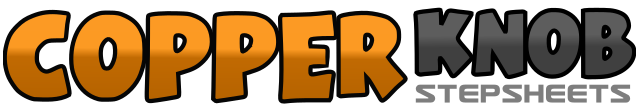 .......Count:64Wall:4Level:Intermediate.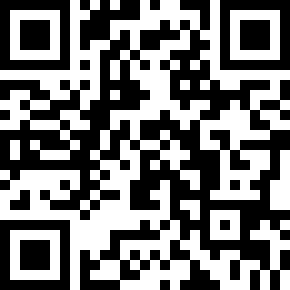 Choreographer:Maggie Gallagher (UK) - May 2010Maggie Gallagher (UK) - May 2010Maggie Gallagher (UK) - May 2010Maggie Gallagher (UK) - May 2010Maggie Gallagher (UK) - May 2010.Music:Peek-A-Boo - Cosmo4 : (Available http://www.klicktrack.com £1.20 - 3:01)Peek-A-Boo - Cosmo4 : (Available http://www.klicktrack.com £1.20 - 3:01)Peek-A-Boo - Cosmo4 : (Available http://www.klicktrack.com £1.20 - 3:01)Peek-A-Boo - Cosmo4 : (Available http://www.klicktrack.com £1.20 - 3:01)Peek-A-Boo - Cosmo4 : (Available http://www.klicktrack.com £1.20 - 3:01)........1-2Facing left diagonal step forward on right slightly across left, step back on ball of left foot3-4Step forward on right slightly across left, Little ronde hitch left over right5-6Facing right diagonal step forward on left slightly across right, Step back on right Foot7-8Step forward on left slightly across right, Little ronde hitch right over left1-2-3Full triple turn on spot to left stepping right left right [12]4HOLD5-6-7Cross rock left behind right, Recover forward on to right, Step left to left side8HOLD1-2Little rock back on right, Recover on left3-4Step forward on right pivot ½ turn left rolling hips (weight on Left) [6]5-6Step forward on right pivot ¼ turn left rolling hips (weight on Left) [3]7-8Point right to right side, HOLD1-2Cross right over left, step left to left side3-4Cross right behind left, step left to left side5-6Cross rock right over left, Recover back onto left,7-8Big step to right side, drag left to meet right (weight on right)1-2Rock back on left, Recover on right3-4½ turn right stepping back on left, HOLD [9]5-6Rock back on right, Recover on left (emphasise hips)7-8step forward on right, HOLD1-2-3Rock to left side, Recover right to right side, Cross left over right (travelling forward)4-5-6Rock right to right side, rock left to left side, cross right over left (travelling forward)7-8Point left to left side, touch left next to right1-2Point left to left side, touch left next to right3-4Bump on to left foot as right knee pops forward, HOLD5-6Bump on to right as left knee pops forward, Bump on to left as right knee pops forward7-8Bump on right as left knee pops forward, HOLD1-2Step back on left, step back on right,3-4Step back on left, step back on right5-6-7Step back on left, step right next to left, step forward on left,8Flick right foot up at the back